Peer review formulier werkgroepen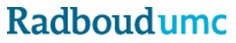 Dit formulier kan worden gebruikt bij peer review van werkgroepen. Op pagina 1 en 2 staan punten waarop gelet kan worden tijdens het begeleiden van werkgroepen. Op pagina 3 is tevens ruimte voor het formuleren van eigen leerdoelen waarop kan worden gelet bij de observatie.U bespreekt de peer review kort voor met uw collega, waarbij u bespreekt waarop kan worden gelet tijdens de review. U bespreekt de review ook kort na, waarna u op pagina 4 een kort reflectie schrijft. IntroductieDocent als consultant 1Docent als consultant 2Docent als consultant 3AfsluitingVerbale en non- verbale communicatieOverige leerdoelen waarop kan worden gelet bij observatie (zelf te formuleren)Sterke punten Verbeterpunten Ruimte om mee te schrijven tijdens de observatieEigen reflectie naar aanleiding van de uitvoering en ontvangen feedbackNaam docentNaam peer reviewerDatum peer reviewTitel werkgroepPlaats in curriculumDe docent:-+++Opmerkingen, adviezen, toelichtingVerwelkomt aanwezigen en stelt zichzelf voorMaakt het belang/nut van het werkgroep-onderwerp duidelijkVermeldt de doelstellingen van de werkgroep en geeft toelichting op de opzet van de werkgroepGeeft uitleg over werkwijze: bijv. wanneer is hij/zij aanwezig, hoe is hij/zij tussentijds bereikbaar, wie is de voorzitter van de werkgroep De docent:-+++Opmerkingen, adviezen, toelichtingLaat de verantwoordelijkheid voor het uitwerken van de opdracht bij de groep, blijft in de rol van consulentLaat de voorzitter in zijn rol, inventariseert vragen via de voorzitter en neemt de leiding van de werkgroep niet overOndersteunt de voorzitter in zijn rol daar waar nodigSluit aan bij behoeften, interesses, moeilijkheden en mogelijkheden van de studentenBesteedt indien nodig aandacht aan de tijdsplanning van de groepGeeft aandacht aan het leerproces van de studentenStimuleert het stellen van kritische vragen aan elkaar, het uitzoeken van tegenstellingen en voorkomt dat studenten klakkeloos elkaars inbreng voor waar aannemenDe docent:-+++Opmerkingen, adviezen, toelichtingStelt bij vragen van studenten vragen (tussenstappen) om studenten te helpen zelf tot een oplossing te komenGeeft alleen uitleg wanneer de studenten met vragen (tussenstappen) van de docent niet zelf tot een antwoord kunnen komenBrengt voorbeelden uit de praktijk inGeeft aandacht aan de samenwerking in de groep; bijv. feedback op de manier van samenwerken, ingrijpen wanneer zich problemen bij het samenwerken voordoenGeeft op adequate wijze feedback op groepsprocesDe docent:-+++Opmerkingen, adviezen, toelichtingStimuleert en helpt de groep om het groepsproces op adequate wijze te bespreken (feedback gericht op gedrag, in ikvorm, gevolg van het gedrag)De docent:-+++Opmerkingen, adviezen, toelichtingEvalueert of het doel van de werkgroep behaald isSluit de werkgroep duidelijk af en verwijst naar vervolg (bijv vervolgopdracht of werkgroep)De docent:-+++Opmerkingen, adviezen, toelichtingSpreekt duidelijk, heeft een goede houding en heeft oogcontact met de groepToont enthousiasme-+++Opmerkingen, adviezen, toelichtingWat heeft u geleerdWat zou u willen (blijven) toepassen een volgende keer?Wat zou u eventueel een volgende keer anders willen doen?